Publicado en Barcelona el 31/05/2019 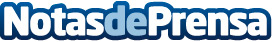 Las soluciones Micro DC de Techdata, APC by Schneider Electric y CISCO protagonizan un Tour en 5 ciudadesEl Edge Tour arranca este jueves en Zaragoza y pasará por Madrid, Barcelona, Valencia y Bilbao, para dar visibilidad a las nuevas necesidades Edge del mercado y presentar a los profesionales del sector las nuevas soluciones desarrolladas por Schneider Electric, Cisco y Tech Data.
Las soluciones Micro Data Center se basan en una arquitectura física con un enfoque hiperconvergente que combina computación, almacenamiento y conexión en nodos únicos, y que puede ser controlada y gestionada de forma remotaDatos de contacto:Júlia Domènech935228612Nota de prensa publicada en: https://www.notasdeprensa.es/las-soluciones-micro-dc-de-techdata-apc-by Categorias: Hardware Eventos E-Commerce Otras Industrias http://www.notasdeprensa.es